Встреча с настоятелем Свято Троицкого храма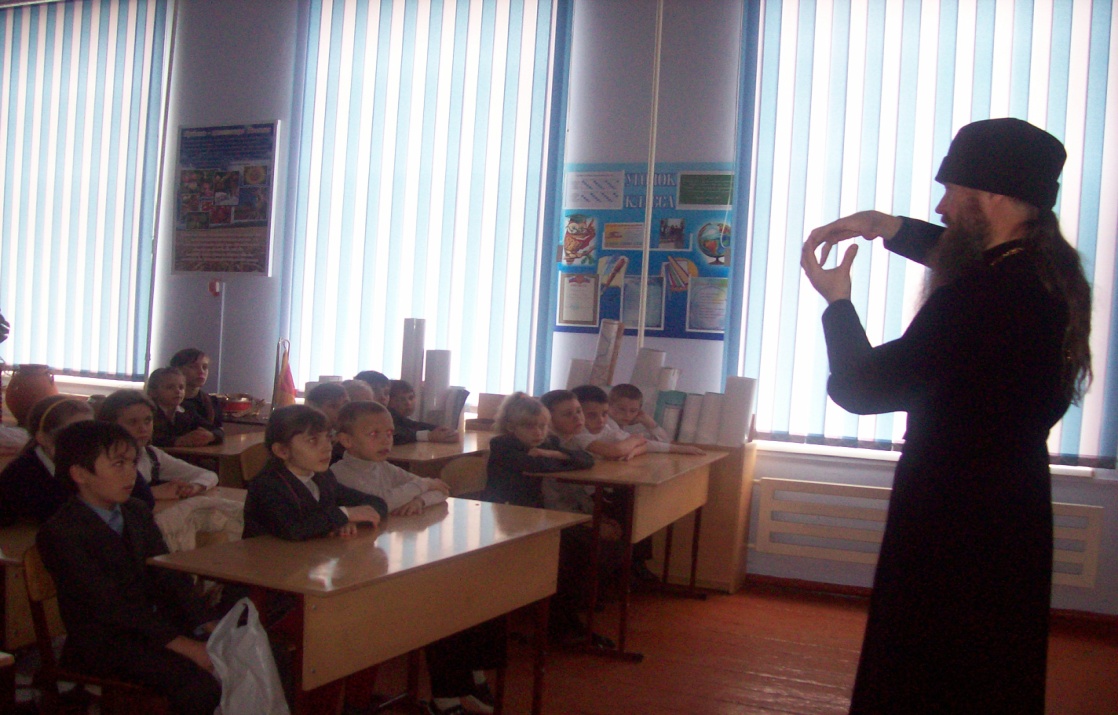 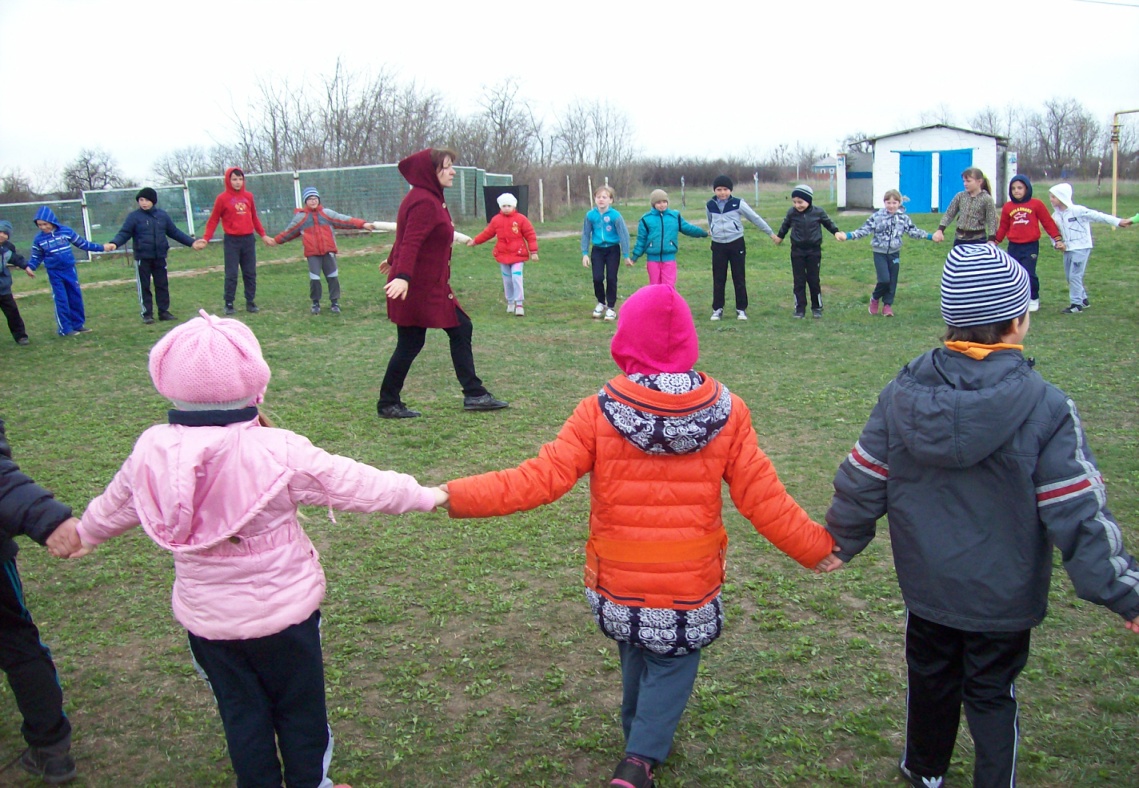 19.10 -Старые игры и забавы